Martín Jiménez Barrientos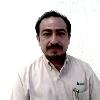 EXPERIENCIA LABORALDe 1999 a la fecha. Universidad Tecnológica Metropolitana. Mérida Yucatán.Puesto.- Jefe del Departamento de Servicios Generales.Funciones a realizar:El departamento de Servicios Generales es el que se encarga de ver el mantenimiento en general de la Universidad, también apoya en la logística de las actividades internas con los directores de carrera, jefes de área, directores de área así como coordinar las actividades externas, es decir, aquellas instituciones públicas o privadas que solicitan las instalaciones de la Universidad para realizar sus actividades.De 1996 a 1999 Secretaría de Educación del Gobierno del Estado de Yucatán (Dirección de Educación Media Superior y Superior). Mérida Yucatán.Puesto.- Coordinador AnalistaFunciones a realizar:Elaboración y análisis de programas de estudio de las escuelas pertenecientes al nivel medio superior y superior. EDUCACIÓNDe 1989 a 1994 Facultad de Economía de la Universidad Autónoma de Yucatán	Mérida, YucatánTítulo.- Licenciado en EconomíaDe 1986 a 1989 Escuela CBTIS No.120Mérida, YucatánTítulo.- Bachillerato CURSOS Y TALLERES TOMADOS